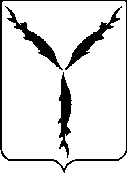 АДМИНИСТРАЦИЯ МУНИЦИПАЛЬНОГО ОБРАЗОВАНИЯ «ГОРОД САРАТОВ»КОМИТЕТ ДОРОЖНОГО ХОЗЯЙСТВА, БЛАГОУСТРОЙСТВА И ТРАНСПОРТАРАСПОРЯЖЕНИЕО внесении изменений в распоряжение председателя комитета дорожного хозяйства, благоустройства и транспорта администрации муниципального образования «Город Саратов» от 20 июля 2017 года № 84В соответствии с Федеральным законом от 13 июля 2015г. № 220-ФЗ «Об организации регулярных перевозок пассажиров и багажа автомобильным транспортом и городским наземным электрическим транспортом в Российской Федерации и о внесении изменений в отдельные законодательные акты Российской Федерации», решением Саратовской городской Думы от 24.09.2009 № 43-524 «О Положении об организации транспортного обслуживания населения автомобильным пассажирским и городским наземным электрическим транспортом на территории муниципального образования «Город Саратов», постановлением администрации муниципального образования «Город Саратов» от 30.08.2017 года № 2124 «Об установлении маршрутов регулярных перевозок пассажиров и багажа автомобильным транспортом на территории муниципального образования «Город Саратов» по нерегулируемым тарифам»:1. Внести изменения в приложение к распоряжению председателя комитета дорожного хозяйства, благоустройства и транспорта администрации муниципального образования «Город Саратов» от 20 июля 2017 года № 84 «Об утверждении реестра маршрутов регулярных перевозок пассажиров и багажа автомобильным пассажирским транспортом на территории муниципального образования «Город Саратов», дополнив порядковыми номерами маршрута 92-104 (приложение).        2. Муниципальному казенному учреждению «Транспортное управление» обеспечить размещение Реестра маршрутов регулярных перевозок пассажиров             и багажа автомобильным пассажирским транспортом на территории муниципального образования «Город Саратов» на официальных сайтах администрации муниципального образования «Город Саратов» - www.saratovmer и учреждения.       3. Контроль за выполнением настоящего распоряжения  оставляю за собой.Председатель комитетадорожного хозяйства, благоустройства и транспорта                                                       Г.А. Свиридов№ 92                                   31.08.2017г.